                    				       BRAS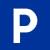 BRIGNOLES	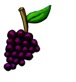 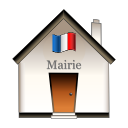  			HOTEL			DES VINS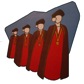 						        PLACE DE						       LA MAIRIE 														     BARJOLS													   CIMETIERE 								LE VAL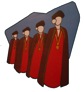 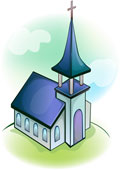                  MOULIN A HUILE          					PLACE GAMBETTA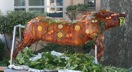 							CAMPINGCARS					    STADE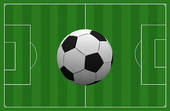         VINS /CARAMY															CARCES